تاریخچه Autodeskشرکت Autodesk  23 سال پيش در کشور آمریکا تاسیس شد.این شرکت  نرم افزارهای بسیار  تخصصی و کاربردی در زمینه طراحی به وسیله کامپیوتر تولید نموده و AutoCAD مهمترین  و پر کاربرد ترین نرم افزار شرکت Autodesk  میباشد.AutoCAD قدرت رسم هر نقشه ای را بوسیله کامپیوتر فراهم می کند و به همین دلیل از محبوبیت عامه و فراگیر نزد تمامی دست اندر کاران طراحی در دنیا بر خوردار است.AutoCAD راه را برای تمام صنایع از قبیل ساختمان - مکانیک - برق - تجهیزات پزشکی وغیره هموار کرده است.لذا لازم است  تمام مهندسان و طراحان کار با نرم افزاراتوکد را یاد بگیرند واز آن برای پیشبرد امورشان در رشته کاری خود به بهترین شکل بهره مند شوند.پنجره Autocad ‌پنجره برنامه اتوکد به 5 دسته تقسیم شده است که به شرح زیر می باشد :نوارهای منوی کرکره ای نوارهای ابزارمستقر شده و شناور ناحیه ترسیم پنجره دستور نوا ر وضعیت نکته : جزء ششم که غیر قابل مشاهده است ،‌ پنجره Aerial View   می باشد . این پنجره کل طرح ترسیم شده را نشان می دهد ، و این امکان را برایتان فراهم می کند ک بخشی از آن دستورات را به صورت « نمای نزدیک » مشاهده کنید . شکل 1-1 آرایش معمول پنجره اتوکد را نشان می دهد که در قسمت بالای آن نوار منو و د رقسمت پایین پنجره دستور و نوار وضعیت قرار دارد . نوارهای نیز درست در زیر نوارمند ، و در سمت چپ پنجره قرار گرفته اند . سایر قسمتهای باقیمانده صفحه نمایش نیز توسط « ناحیه ترسیم » اشغال شده است . بسیاری از عنصرهای موجود در پنجره اتوکد را می توان به آسانی جابجا و یا جایگزین کرد . شکل 2-1 نشان می دهد . که چگونه می توان با کمی تغییر در آرایش عنصرهای تشکیل دهنده پنجره اتوکد شکل ظاهری آن را تغییرداد مثلاً‌ می توان نوارهای ابزاررا ازمحل پیش فرض به هر نقطه ای از صفحه نمایش انتقال داد . وقتی نوارهای ابزار در محل پیش فرض قرار داشته باشند . در واقع در موقعیت « مستقر شده » می باشند . وقتی در نقطه ای از صفحه نمایش قرار بگیرند . که به جایی اتصال نداشته باشند . به اصطلاح در حالت « شناور» قرار خواهند داشت . نوار منو که در قسمت بالای پنجره اتوکد قرار دارد . فهرست های دستورها  را ارائه می کند . که از نوع کرکره ای می باشند . (‌همان طو ر که درشکل 3-1 نشان داده شده است .) مطابق روش معمول ویندوز، ازطریق این فهرست ها می توانید دستورهای مورد نظرتان را انتخاب کنید . نوارهای ابزار ترکیب های متنوعی ازدستورهای موجود در این فهرست ها را به صورت دکمه های انتخاب ابزار ارائه می کنند . مثلاً نام یا شماره لایه ای که در حال حاضر بر روی آن کارمی کنید . در یکی ازفهرست ها ی نوارابزار Object Properties‌ ظاهر میشود . قبل از نام لایه ابزارهایی قراردارد که ،‌شما را از وضعیت فعلی لایه مطلع می سازد . فهرست ها و ابزارهایی که در نوارهای ابزارقرار دارند ، بسیار زیاد می باشند . نکته :لایه همان طور که از نامش بر می آید ، مانند صفحه ای است که انواع مختلف اطلاعات را از یکدیگر جدا می کند . اتوکد این امکان را فراهم کرده است ، که بتوانید با تعداد نامحدودی از لایه های کار کنید در صفحه های ترسیم جدید ( که هیچ کاری برروی آنها صورت نگرفته است ) ، لایه فعال  طبق تعریف لایه شماره صفر می باشد .آیکون UCS در گوشه پایین و چپ ناحبه ترسیم پیکان ضخیمی را مشاهده می کنید که به صورت حرف  L‌ می باشد . که به آیکون UCS ‌ ( سرنام کلمه های User Coordinate System ) می گویند . آیکون مزبور جهت فعلی در هنگام ترسیم را مشخص می کند .این آیکون هنگام کار بر روی طرح های ترسیمی دو بعدی و سه بعدی بسیا ر مفید واقع میشود . حروف x ‌ و Y ‌ موجود داخل آن ، مشخصات محورهای x  و y  را نشان می دهد که در سیستم wprld coordinate system   ‌  قرار دارید ، که به مباحث پیشرفته ی اتوکد مربوط می شود . در این هنگام فقط می توانید آن را به عنوان مرجعی برای تعیین جهت محور در نظر بگیرید .نکته :مواردی که آیکون  UCS‌ در حالت قابل مشاهده قرار ندارد : می توان آیکون UCS  را فعال یا غیرفعال کرد . بنابراین اگر بر روی سیستم فرد دیگری کار می کنید ، در آیکون UCS‌ نیز دیده نمی شود ، جای نگرانی نیست . همچنین اگر در حالت Paper Space‌ ( در صفحه مربوط به دکمه Layout ‌  ) و یا حالت ( Model space‌) قرار داشته باشید ، شکل آیکون مزبور تغییر خواهد کرد . این آیکون نیز از مباحث پیشرفته برنامه اتوکد به شمار می آید .پنجره دستود در قسمت پایین صفحه نمایش ، درست در بالای نوار وضعیت ، پنجره افقی کوچکی قرا دارد ، که پنجره دستور نامیده می شود . در این قسمت برنامه اتوکد نسبت به ورودیهایتان واکنش نشان می دهد . در اینجا متنی به صورت خط به خط نشان داده می شود . خط پایینی نشان دهنده پیغام فعلی و 2 خط بالایی نشان دهنده خطهایی هستند که به سمت بالا پیمایش شده اند .که به سمت بالا پیمایش شده  اند . د ربعضی موارد ممکن است بخشی از پیغام فعلی در یک خط نگنجد در شکل 5-1 فقط پیغام command ‌ در پایین ترین خط قرار دارد . پیغام مذبور به معنی این است که برنامه اتوکد منتظر صادر کردن دستور از طرف شما می باشد . وقتی نقطه ای را در ناحیه ترسیم کلیک کنید . پیغام Other corner   را مشاهده هواهید کرد . همزمان با آن کادری نیز حرکت مکان نما را دنبال می کند .که در صورت کلیک کردن نقطه ای دیگر ، کادر انتخابی را تشکیل خواهد دارد . اگر به عنوان یک فرد مبتدی با اتوکد کار می کنید ، توجه به پنجره دستور بسیار مفید خواهد بود . زیرا اتوکد از این طریق با شما ارتباط برقرا ر می کند . پنجره دستور صرف نظر از برقرار کردن ارتباط ، فعالیت تان در اتوکد را نیز  ثبت می کند . برای مشاهده پیغامها ی قبلی ، می توانید از نوا ر پیمایشی که در سمت راست پنجره دستور قرار دارد استفاده کنید . همچنین برای اینکه پیغامهای قبلی را بهتر مشاهده کنید می توانید اندازه پنجره مزبور را نیز تغییر دهید .نکته : هر چه بیشتر با برنامه اتوکد آشنا شوید ، کمتر به پنجره دستور متکی خواهید بود . اما برای کاربران جدید ، پنجره دستور در تشخیص مرحله ای کار بسیار مفید واقع می شود .حال اجازه بدهید اجزای پنجره اتوکد را دقیق تر مورد بررسی قرار دهیم .منوهای کرکره ای :در برنامه اتوکد نیز مانند سایر برنامه های تحت ویندوز ، منوهای کرکره ای ، روش آسانی را برای دستیابی کنترل های عمومی ارائه می کنند در این منوها ، دستورها د تابع ها یی را می یابید که کارهای اصلی در برنامه اتوکد را به عهده دارند . با کلیک کردن آیتم ها ی این منوها ،‌می توانید آیتم هایی را در برنامه اتوکد بچسبانید ، و یا از آن پا ک کنید . تنظیم های برنامه را طوری تغییر دهید که مطابق میل شما عمل کند . سیستم اندازه گیری که می خواهید مورد استفاده قرار گیرد را مشخص کنید . به سیستم راهنما دسترسی پیدا کنید و بسیاری از کارهای دیگر .منوهای کرکره ای در برنامه اتوکد نیزمانند سایر برنامه های تحت ویدنوز ، منوهای کرکره ای ، روش آسانی را برا ی دستیابی کنترل های عمومی ارائه می کنند . در این منوها ، دستورها و تابع هایی را می یابید که کارهای اصلی در برنامه اتوکد را به عهده دارند . با کلیک کردن آیتم ها ی این منوها ، می توانید آیتمهایی را در برنامه اتوکد بچسبانید ، و یا از آن پاک کنید ، تنظیم های برنامه را طوری تغییر دهید که مطابق میل شما عمل کند ، سیستم اندازه گیری که می خواهید مورد استفاده قرار گیرد را مشخص کنید به سیستم راهنما دسترسی پیدا کنید و بسیاری از کارهای دیگر .ترفند : برا ی اینکه بدون انتخاب گزینه ای منویی را ببندید ، کلید Esc  را فشار دهید . به جای این کار می توانید بخش دیگری از پنجره اتوکد ،‌و یا حتی منوی دیگری را کلیک کنید .گزینه های موجود در منوهای کرکره ای ، عملکردهای پایه ای نیز را انجام می دهند : ظاهر کردن منوهای دیگری با گزینه های اضافی ظاهر کردن کادر مکالمه ای حاوی تنظیم هایی برای تغییر مورد نظر صادر کردن دستوری که به ورودیهای صفحه کلید ، یا ترسیمی احتیاج داردارائه و یا گسترش ابزارهایی که در نوارهای ابزار Draw  و Modify‌ قرار دارند وقتی اشاره گر ماوس را بر روی دستور یا گزینه ای در منوها یا نوارهای ابزار قرار دهید ، برنامه اتوکد با ظاهر کردن شرحی مختصر در نوار وضعیت در تشخیص آن به شما کمک خواهد کرد .1-در توار منو دکمه View ‌ را کلیک کنید ، به این ترتیب فهرستی از دستورها و تنظیم ها یی ظاهر می شود ، که امکان تغییر نحوه نمایش طرح ترسیمی در برنامه اتوکد را برایتان فراهم می کنند.2- مکان نما را از بالا به پایین و به آهستگی بر روی آیتم ها ی موجود در فهرست بکشید . در این تحالت هر بار که یکی از آیتم ها ره رنگ معکوس ( Highlight‌ ) در می آید ، به شرح مربوطه که در نوار وضعیت ( در قسمت پایین پنجره اتوکد ) ظاهر می شو د توجه داشته باشید . شرح مزبور در انتخاب گزینه مناسب از منو به شما کمک خواهد کرد .3- بعضی از منوها اشاره گر مثلثی شکلی دارند که به سمت راست اشاره می کند علامت مزبور نشان دهنه این است که گزینه های بیشتری در این رابطه وجود دارند ، مثلاً  اگر آیتم Zoom‌ را در حالت انتخال شده قرار دهید . مجموعه ی دیگری از دستورها را مشاهده خواهید کرد که در سمت راست منوی مزبور ظاهر خواهد شد .نکته : اگر شخصی که در مورد دستورهای مزبور در نوار وضعیت ظاهر می شود ، را با دقت مورد توجه قرار دهید ، کلمه خاصی را در انتهای آن مشاهده خواهید کرد . این کلمه ترکیب کلیدهای صفحه کلید را نشان می دهد ، که معادل دستور انتخاب شده در منو یا نوار ابزار می باشد . در واقع می توانید برای اجرای دستور مزبور در منو، یا به جای کلیک کردن دکمه مربوطه در نوار ابزار ، ترکیب کلیدهای مزبور را فشار دهید . البته نیازی نیست که نام دستورها را به خاطر بسپارید ، اما دانستن نام آنها برای اختصاصی کردن برنامه ی اتوکد مفید خواهد بود.مجموعه دوم دستورها که به این صورت ظاهر می شوند ، را « منوی آبشاری یا متوالی » می نامند . وقتی در هر کدام از منوهای کرکره ای آیتمی را مشاهده کردید که اشاره گر مثلثی شکلی دارد ،‌متوجه خواهید شد که آیتم مزبور با بازکردن منوی دیگری ، گزینه های مفصل تری را ارائه خواهد کرد .همچنین باید سایرگزینه های موجود در منوهای مزبور که بعد از آنها علامت  ‌(‌... ) قرار گرفته است را نیز مورد توجه قرار دهید . علامت مزبور نشان دهنده این است که با انتخاب این گزینه یک کادر مکالمه باز می شود .1- مکان نما را بر روی گزینه Tools   در نوار منو قرا ر  دهید .2- آیتم Options  ‌ را انتخاب کنید .نکته : در صورت تمایل می توانید مکان نمایی که در حالت انتخال قرار دارد را بر روی منوی کرکره ای بکشید ، و گزینه ای را انتخابکنید .نکته : اگر با برنامه Windows Explorer  ( در ویندوز 95 یا ویندوز 98 ) آشنایی دارید ، باید کار با صفحه ی مربوط به دکمه ی Filter ‌  در کادر مکالمه Options‌ نیز برایتان بسیار آسان باشد . با کلیک کردن علامت مثبتی که در سمت راست هر کدام از آیتم ها قرار دارد ، جزییات بیشتری در مورد گزینه ها ظاهر خواهد شد .نوار ابزار 3D orbit ‌ : حاوی ابزارهای مورد نیاز برای نماهای سه بعدی می باشد .نوار ابزار Dimention‌ : دستورهای این نوار ابزار در تعیین ابعاد مفید واقع می شوند بسیاری از این دستورها را می توانید در فهرست کرکره ای Dimention‌ پیدا کنید .نوار ابزار Draw‌ : حاوی دستورهای مورد نیاز برایی ایجاد شئ ها می باشد . که مواردی مانند ترسیم خط ،‌کمان ، دایره ، منحنی ، بیضی و درج متن را شامل می شود این نوار ابزار طبق تعریف از ابتدا در پنجره اتوکد ظاهر خواهد ،‌ بسیاری از دستورها ی این نوار ابزار در منوی Draw  نیز وجود دارند .نوار ابزار Inquity : دستورهایی  برای پیدا کردن فاصله ها ، مختصات نقطه ها ، مشخصه های شئ ها ، مشخصه های جندین شئ و ناحیه های را شامل می شود .نوار ابزار Insert : حاوی دستورهایی برای وارد کردن سایر طرح های ترسیم شده ، تصویر های گرافیکی نقطه ای ، و شئ های OLE‌ مورد استفاده قرار می گیرند .نوار ابزار Layouts : این نوار ابزار حاوی دستورهایی است که برا ی صفحه آرایی طرح های ترسیم شده مورد استفاده قرار می گیرند تا برای مشاهده ،‌ چاپ ، و یا ترسیم ترسط رسام ( پلاتر ) آماده شوند .نوار ابزار Modify : حاوی دستورهایی برا ی ویرایش شئ های موجود می باشد ، با استفاده از این دستورها می توانید کارهایی مانند جابجا کرد ن ، کپی کردن  ، چرخاندن ، پاک کردن ، برش ، و گسترش دادن را بر روی شئ ها انجام دهید .نوار ابزار Modify II ‌ : دستورهایی برای ویرایش شئ های پیچیده ی خاص ، مانند شئ های چند ضلعی ، چند خطی ، شئ های سه بعدی صلب ، و هاشور دار را شامل می شود .نوار ابزار Object Properties‌ : دستورهایی برای کار بر روی مشخصه های شئ را  ارائه می کند این نوار ابزار معمولاٌ‌ د رزیر نوار منو مستقر شده است .نوار ابزار Object snap  ‌ : حاوی ابزار هایی برا ی پیدا کردن نقطه های خاصی از شئ ها مانند نقطه وسط و یا نقطه های انتهایی می با شد .نوار ابزار Refedit ‌ : این دستورها ارجاعهای متقابل در طرح های ترسیم شده را کنترل می کنند .نوار ابزار Render : حاوی دستورهایی است که برای کار با ویژگی رندر کردن به کار می روند .نوار ابزار Solids‌ : حاوی دستورهایی برای ایجاد شئ های سه بعدی صلب می باشد .نوار ابزار Solids Editing  : دستورهایی برای ویرایش شئ های سه بعدی صلب را ارائه می کند .نوار ابزار Standard‌:  این نوار ابزار حاوی متداولترین دستورهای کنترل شکل ظاهری ، انتخاب نما ، مدیریت فایل ،و ویرایش را شامل می شود این نوار ابزار نیز معمولاً‌ در زیر نوار منو مستقر می باشد .نوار Surface‌ : حاوی دستورهایی برای ایجاد سطح در طرح های سه بعدی می باشد .نوار ابزار UCS‌: ابزار های مخصوص آماده سازی محیط کار را شامل می شود . UCS‌ سر نام کلمه های User Cordinate System    می باشد . این نوار ابزار برای مدل سازی سه بعدی مفید ترین نوار ابزار به شمار می آید اما برای ایجاد طرح های اولیه ( پیش طرح ) دو بعدی نیز مفید واقع می شود .نوار ابزار UCS II   : مجموعه ای پیش فرض از سیستم مختصات کاربر را شامل می شود .نوار ابزار View  : ابزار هایی برای کنترل روش مشاهده مدلهای سه بعدی را ارائه می کند .نوار ابزار Viewports : ابزارهای ارائه شده در این نوار ابزار ، امکان ایجاد و ویرایش جندین نما از طرح ترسیم شده را فراهم می کنند .نوار ابزار Web ‌ : ابزار هایی برای دسترسی به world wide web   را در اختیار تان قرار می دهد .نوار ابزار Zoom‌ : حاوی دستورهایی است که امکان هدایت در طرح های ترسیمی را برایتان فراهم می کند .ذخیره کردن فایل در حین کار :بهتر است که به صورت مکرر نتیجه کار خود را ذخیره کنید . برای این کار می توانید آن را با همان نام اولیه ( یعنی با استفاده از دستورهای File/save  ) و یا با نامی دیگر ( با استفاده از دستورهای File / save as  ) ذخیره کنید .طبق تعریف برنامه اتوکد هر 120 دقیقه یک بار فایلی که بر روی آن کار می کنید را با نام Auto.svs ذخیره می کند . این ویژگی « ذخیره کردن خودکار » ( Automatic save ‌) نامیده می شود . با استفاده از تنظیم های موجود در کادر مکالمه ی Options‌ و یا متغیر های سیستم ، می توانید نام فایلی که به صورت خودکار ذخیره می شود را تغییر دهید و یا فاصله زمانی بین ذخیره شدن فایل ها را کنترل کنید .اجازه بدهید ابتدا دستور Save ‌  را امتحان کنیم این دستور بدون خارج شدن از روند کار برنامه ، نتیجه کار را به همان وضعیت فعلی ذخیره می کند .دستورهای File / save ‌  را انتخاب کنید هنگامی که برنامه اتوکد برای ذخیده کردن فایل بر روی دیسک سخت اقدام می کند ممکن است فعالیت دیسک درایو را متوجه شوید انند ترسیم خط ،‌کمان ، دایره ، منحنی ، بیضی و درج متن را شامل می شود این نوار ابزار طبق تعریف از ابتدا در پنجره اتوکد ظاهر خواه . به جای انتخاب دستورهای File / save ‌ از منو ، می توانید ترکیب کلیدهای Alt + F + S ‌ را فشار دهید . این ترکیب کلیدهای فوری مربوط به دستورهای File / save     می باشد ، که به آن « کلید فوری » نیز می گویند .حالا دستور save as  را امتحان کنیم ، این دستور کاد ر مکالمه ای را باز می کند که از طریق آن می توانید فایل موجود را با نامی دیگر و به عنوان فایل جدید ذخیره کنید .1- دستورهای File / save as‌ را انتخا ب کنید ( به جای این کار می توانید بعد از تایپ کردن کلمه saves‌ در خط پیغام دستور کلید Enter‌ را فشار دهید )‌با این کار کادر مکالمه select file  ظاهر خواهد شد توجه داشته باشید در کادر متن File name ‌ که در قسمت پایین کادر مکالمه قرار دارد ، نام فایل Nozzle3d.dwg  در حالت انتخاب شده قرار دارد .2- در این قسمت کلمه MYfirst  ‌ را تایپ کنید . با این کار نام Nozzle3d.dwg‌ ناپدید می شود و نام Myfirst    جایگزین آن خواهد شد در این مرحله لازم نیست پسوند .dwg  ‌ را تایپ کنید بنامه اتوکد هنگام ذخیره کرن فایل آن را به صورت خودکار به انتهای فایل اضافه خواهد کرد.3- دکمه save‌ را کلیک کنید با این کار کادر مکالمه ناپدید می شود و متوجه خواهید شد که درایو دیسک سخت فعال شده است . حالا باید نسخه ی دیگری از فایل Noozle  را با نام Myfirst.dwg   بر روی دیسک داشته باشید . نامی که در نوار عنوان پنجره اتوکد وجود داشت نیز تغییر می یابد و کلمه Myfirst‌ جایگزین آن می شود . بعد از این مرحله هر با رکه دستورهای File / save ‌  را انتخاب کنید ، نتیجه کارتان با نام فایل جدید ، یعنی Myfirst‌ ذخیره خواهد شد هنگامی که نمونه های مختلفی از یک طرح را ایجاد می کنید و یا می خواهید یکی از چنیدین ایده ای که امتحان کرده اید را ذخیره کنید ،‌ذخیره کردن فایل با نام متفاوت مفید واقع می شود .ترفند : اگر با مانیتور کوچکی کار می کنید ، احتمالاٌ ترجیح می دهید که نوارهای ابزار Draw‌ و Modify‌ بسته شوند . زیرا همان دستورها را منوهای Draw‌ و Modify نیز ارائه کرده اند . بنابراین با بستن اسن نوارهای ابزار در واقع چیزی را از دست نخواهید داد . اگر واقعاً‌ می خواهید وسعت ناحیه ی ترسیم را به حداکثر مقدار ممکن برسانید ،‌ می توانید نوارهای پیمایش را نیز غیر فعال کنید ، و اندازه پنجره دستور را نیز تا یک خط کاهش دهید .شکل 1-2 و جدول 1-2 در رابطه با 2 نوار ابزار اصلی ، یعنی نوار ابزار های Draw  و Modify  ، راهنمای مفیدی به شمار می آیند .جدول 1-2 : گزینه هایی که در نوار ابزار های Modify  و Draw‌ (و نوارابزار های ابزار فرعی آنها )‌ ظاهر می شوند .با کلیک کردن هر کدام از این ابزارها ، دستوری صادر خواهد شد . بعضی از ابزارها ویژگی « کلیک کردن و کشیدن » را نیز ارائه کرده اند . چنین ابزارهایی نوارهای ابزار متوالی را ایجاد می کنند این نوارهای ابزار متوالی ، گزینه های بیشتری را ارائه می کنند . با توجه به اینکه در گوشه ی پایین و راست این نوع ابزار ها اشارگر کوچکی قرار دارد ، که به سمت راست اشاره می کند ،‌به آسانی می توانید آنها را تشخیص دهید .بعد از کلیک کردن ابزار Distance ‌ در نوار ابزار Standard‌ آن را بکشید ، با این کار نوار ابزار متوالی با مجموعه ای از ابزار های دیگر ظاهر خواهد شد همان طور که مشاهده می کنید در اینجا ابزار های بیشتری ارائه شده اند تا در مورد آنچه که می خواهید ترسیم کنید ، اطلاعا ت بیشتری را گردآوری کنند.مکان نما را پاین  آورده و بر روی دومین ابزر ( از سمت پایین ) قرار دهید . کمی مکث کنید ، تا دکمه " List " ظاهر شود  . سپس کلید ماوس را فشار دهید ، توجه کنید که در این حالت آیکون نشان دهنده ابزار Distance  تغییر می کند . و به آیکونی تبدیک می شود که کلمه List  را نشان می دهد . در این حالت با رها کردن کلید ماوس ، در واقع دستور List ‌ را صادر کرده اید . این دستور فهرست ی از مشخصه ها ی شئ ها را ارائه می کند .برای خارج شدن از دستور List‌ ،‌کلید Esc‌ را 2 با ر فشار دهید .ترفند : اگر فکر می کنید که با بعضی از نوارهای ابزار متوالی زیاد کار می کنید ،‌ می توانید به آسانی آن را به نوار ابزار تبدیل کنید . به این ترتیب نمام ابزارهای موجود در آن در دسترستان قرار خواهند گرفت ، و با یک کلیک منفرد می توانید دستور مورد نظر خود را صادر کنید .اگر آخرین  گزینه های انتخاب شده در نوار ابزار متوالی را به عنوان ابزار های موجود د ر نوار ابزار اصلی تعریف کنید . برنامه اتوکد این امکان را برایتان فراهم می کند که به آسانی بتوانید به دستورهایی که به صورت متداول مورد استفاده قرار می دهید ، دسترسی پیدا کنید .انتخاب گزینه ها از طریق منوی میانبر حالا دیگر می دانید که با تایپ کردن گزینه های مورد نظر ، می توانید آنها را انتخاب کنید همچنین هر زمان که بخواهید می توانید دستور مورد نظر خود را با استفاده از کلید سمت راست ماوس کلیک کنید . تا منوی میانبری با همان گزینه ها ظاهر شود . مثلاً بعد از تایپ کردن حرف C  کلید Enter  را فشار دادید به این ترتیب برای اتوکد مشخص گردید که می خواهید نقطه مرکز کمان را انتخاب کنید . به جای این کار می توانید کلید سمت راست ماوس را کلیک کنید با این کار منوی میانبری ظاهر می شود . منوی مزبور حاوی گزینه هایی است ،‌که در هنگام کلیک کردن ماوس ، برای دستور Arc‌ مطرح می باشند .توجه داشته باشید که منوی میانبر مزبور ، علاوه بر گزینه های نشان داده شده در خط پیغام دستور ، گزینه های بیشتری را نیز ارائه می کند ، که در این میان می توان مواردی مانند Enter, Cancel , Pan , Zoom  را نام برد . گزینه Enter‌ معادل فشار دادن کلید Enter‌ می باشد . گزینه های Pan , Zoom‌ نیز این امکان را برایتان فراهم می کنند که در حین کار در دستور مربوطه ، نمای بخش قابل مشاهده از طرح تنظیم کنید .توجه داشت باشید که وقتی اشاره گر ماوس را با استفاده از کلید سمت راست ماوس کلیک می کنید ، محل مکان نما محتویات منوی میانبر را تعیین می کند . همان طور که قبلاً‌ هم مشاهده کردید ، می توانید برای دستیابی به فهرست نوارهای ابزار ، یکی از نوارهای ابزار موجود را با استفاده از کلید سمت راست ماوس کلیک کنید . در صورتی که پنجره دستور را کلیک کنید ، فهرستی از کارهایی که می توان بر روی آن انجام داد را به دست خواهید آورد .کپی کردن آخرین دستورها ی انجام شده در کلیپ برد . [clipboard]وقی هیچ دستوری فعال نباشد ، با کلیک کردن کلید سمت راست ماوس ، مجموعه ای از گزینه های پایه را به دست خواهید آورد . که برای ویرایش فایل مورد نظر مورد استفاده قرار می گیرند . ( مانند pan , zoom , Repeat the last command , undo , paste , cut  ‌  . که چند نمونه از آنها را شامل می شوند .)‌هر گاه در مورد کاری که باید انجام دهید ، تردید داشتید ، می توانید کلید سمت راست ماوس را کلیک کنید . با این کار فهرستی از گزینه های موجود ظاهر خواهد شد .ترفند : اگر از کاربران با سابقه برنامه اتوکد به شمار می آیید ، و می خواهید به جای فشار دادن کلید Enter‌ همواره کلید سمت راست ماوس را کلیک کنید ، می توانید اتوکد را طوری پیکربندی کنید که درست همان کار را انجام دهد.در ادامه لیست دستورات اتوکد را برای شما قرار میدهم:3A                                                                                                                                                              3DARRAY 3DMIRROR                                                                                                                                             MIRROR3D 3DNavigate                                                                                                                                                3DWALK 3DO                                                                                                                                                             3DORBIT 3DP                                                                                                                                                        3DPRINT 3DPLOT                                                                                                                                                       3DPRINT 3DW                                                                                                                                                             3DWALK 3F                                                                                                                                                                   3DFACE 3M                                                                                                                                                               3DMOVE 3P                                                                                                                                                                   3DPOLY 3R                                                                                                                                                              3DROTATE 3S                                                                                                                                                                 3DSCALE A                                                                                                                                                                             ARC AC                                                                                                                                                                 BACTION ADC                                                                                                                                                            ADCENTER AECTOACAD                                                                                                                                ExportToAutoCAD AA                                                                                                                                                                         AREA AL                                                                                                                                                                        ALIGN 3AL                                                                                                                                                                 3DALIGN AP                                                                                                                                                                  APPLOAD APLAY                                                                                                                                                              ALLPLAY AR                                                                                                                                                                ARRAY AR                                                                                                                                                                 ARRAY ARR                                                                                                                                                     ACTRECORD ARM                                                                                                                                        ACTUSERMESSAGE ARM                                                                                                                                        ACTUSERMESSAGE ARU                                                                                                                                               ACTUSERINPUT ARS                                                                                                                                                            ACTSTOP ARS                                                                                                                                                            ACTSTOP ATI                                                                                                                                                           ATTIPEDIT ATT                                                                                                                                                               ATTDEF ATT                                                                                                                                                             ATTDEF ATE                                                                                                                                                              ATTEDIT ATE                                                                                                                                                              ATTEDIT ATTE                                                                                                                                                            ATTEDIT B                                                                                                                                                                      BLOCK B                                                                                                                                                                      BLOCK BC                                                                                                                                                                  BCLOSE BE                                                                                                                                                                     BEDIT BH                                                                                                                                                                  HATCH BLENDSRF                                                                                                                                            SURFBLEND BO                                                                                                                                                         BOUNDARY BO                                                                                                                                                         BOUNDARY BR                                                                                                                                                                   BREAK BS                                                                                                                                                                   BSAVE BVS                                                                                                                                                            BVSTATE C                                                                                                                                                                     CIRCLE CAM                                                                                                                                                          CAMERA CBAR                                                                                                                                         CONSTRAINTBAR CH                                                                                                                                                       PROPERTIES CH                                                                                                                                                             CHANGE CHA                                                                                                                                                        CHAMFER CHK                                                                                                                                        CHECKSTANDARDS CLI                                                                                                                                               COMMANDLINE COL                                                                                                                                                              COLOR COLOUR                                                                                                                                                      COLOR CO                                                                                                                                                                  COPY CONVTOMESH                                                                                                                           MESHSMOOTH CP                                                                                                                                                                  COPY CPARAM                                                                                                                                     BCPARAMETER CREASE                                                                                                                                          MESHCREASE CREATESOLID                                                                                                                                SURFSCULPT CSETTINGS                                                                                                                   CONSTRAINTSETTINGS  NAVVCUBE CURVATUREANALYSIS                                                                                                 ANALYSISCURVATURE CYL                                                                                                                                                         CYLINDER D                                                                                                                                                             DIMSTYLE DAL                                                                                                                                                   DIMALIGNED DAN                                                                                                                                                DIMANGULAR DAR                                                                                                                                                           DIMARC JOG                                                                                                                                                     DIMJOGGED DBA                                                                                                                                                  DIMBASELINE DBC                                                                                                                                                    DBCONNECT DC                                                                                                                                                          ADCENTER DCE                                                                                                                                                     DIMCENTER DCENTER                                                                                                                                              ADCENTER DCO                                                                                                                                               DIMCONTINUE DCON                                                                                                                                        DIMCONSTRAINT DDA                                                                                                                                        DIMDISASSOCIATE DDI                                                                                                                                                 DIMDIAMETER DED                                                                                                                                                           DIMEDIT DELCON                                                                                                                                     DELCONSTRAINT DI                                                                                                                                                                       DIST DIV                                                                                                                                                                DIVIDE DJL                                                                                                                                                    DIMJOGLINE DJO                                                                                                                                                     DIMJOGGED DL                                                                                                                                                            DATALINK DLI                                                                                                                                                         DIMLINEAR DLU                                                                                                                                          DATALINKUPDATE DO                                                                                                                                                               DONUT DOR                                                                                                                                                DIMORDINATE DOV                                                                                                                                                DIMOVERRIDE DR                                                                                                                                                     DRAWORDER DRA                                                                                                                                                     DIMRADIUS DRAFTANGLEANALYSIS                                                                                               ANALYSISDRAFTANGLE DRE                                                                                                                                          DIMREASSOCIATE DRM                                                                                                                                   DRAWINGRECOVERY DS                                                                                                                                                         DSETTINGS DST                                                                                                                                                         DIMSTYLE DT                                                                                                                                                                    TEXT DV                                                                                                                                                                DVIEW DX                                                                                                                                           DATAEXTRACTION E                                                                                                                                                                    ERASE ED                                                                                                                                                               DDEDIT EL                                                                                                                                                               ELLIPSE ER                                                                                                                                   EXTERNALREFERENCES ESHOT                                                                                                                                                  EDITSHOT EX                                                                                                                                                             EXTEND EXIT                                                                                                                                                               QUIT EXP                                                                                                                                                           EXPORT EXT                                                                                                                                                         EXTRUDE EXTENDSRF                                                                                                                                   SURFEXTEND F                                                                                                                                                                  FILLET FI                                                                                                                                                                FILTER FILLETSRF                                                                                                                                        SURFFILLET FREEPOINT                                                                                                                                    POINTLIGHT FSHOT                                                                                                                                                FLATSHOT G                                                                                                                                                              GROUP G                                                                                                                                                              GROUP GCON                                                                                                                               GEOMCONSTRAINT GD                                                                                                                                                      GRADIENT GENERATESECTION                                                                                               SECTIONPLANETOBLOCK GEO                                                                                                                           GEOGRAPHICLOCATION GR                                                                                                                                                         DDGRIPS H                                                                                                                                                               HATCH H                                                                                                                                                               HATCH HE                                                                                                                                                     HATCHEDIT HB                                                                                                                                              HATCHTOBACK HI                                                                                                                                                                  HIDE I                                                                                                                                                                 INSERT I                                                                                                                                                                 INSERT IAD                                                                                                                                              IMAGEADJUST IAT                                                                                                                                             IMAGEATTACH ICL                                                                                                                                                    IMAGECLIP IM                                                                                                                                                            IMAGE IM                                                                                                                                                            IMAGE IMP                                                                                                                                                        IMPORT IN                                                                                                                                                      INTERSECT INSERTCONTROLPOINT                                                                                                                       CVADD INF                                                                                                                                                    INTERFERE IO                                                                                                                                                      INSERTOBJ ISOLATE                                                                                                                                ISOLATEOBJECTS QVD                                                                                                                                             QVDRAWING QVDC                                                                                                                               QVDRAWINGCLOSE QVL                                                                                                                                                  QVLAYOUT QVLC                                                                                                                                    QVLAYOUTCLOSE J                                                                                                                                                                   JOIN JOGSECTION                                                                                                                   SECTIONPLANEJOG L                                                                                                                                                                   LINE LA                                                                                                                                                             LAYER LA                                                                                                                                                             LAYER LAS                                                                                                                                                LAYERSTATE LE                                                                                                                                                        QLEADER LEN                                                                                                                                                  LENGTHEN LESS                                                                                                                                 MESHSMOOTHLESS  LI                                                                                                                                                                  LIST LINEWEIGHT                                                                                                                                     LWEIGHT LMAN                                                                                                                                           LAYERSTATE LO                                                                                                                                                        LAYOUT LS                                                                                                                                                                LIST LT                                                                                                                                                       LINETYPE LT                                                                                                                                                       LINETYPE LTYPE                                                                                                                                                LINETYPE LTYPE                                                                                                                                                 LINETYPE LTS                                                                                                                                                       LTSCALE LW                                                                                                                                                     LWEIGHT M                                                                                                                                                            MOVE MA                                                                                                                                             MATCHPROP MAT                                                                                                                             MATBROWSEROPEN ME                                                                                                                                                   MEASURE MEA                                                                                                                                     MEASUREGEOM MI                                                                                                                                                        MIRROR ML                                                                                                                                                          MLINE MLA                                                                                                                                      MLEADERALIGN MLC                                                                                                                                  MLEADERCOLLECT MLD                                                                                                                                                 MLEADER MLE                                                                                                                                          MLEADEREDIT MLS                                                                                                                                        MLEADERSTYLE MO                                                                                                                                               PROPERTIES MORE                                                                                                                          MESHSMOOTHMORE MOTION                                                                                                                                  NAVSMOTION MOTIONCLS                                                                                                                NAVSMOTIONCLOSE MS                                                                                                                                                       MSPACE MSM                                                                                                                                                  MARKUP MT                                                                                                                                                         MTEXT MV                                                                                                                                                       MVIEW NETWORKSRF                                                                                                                     SURFNETWORK NORTH                                                                                                                  GEOGRAPHICLOCATION NORTHDIR                                                                                                            GEOGRAPHICLOCATION NSHOT                                                                                                                                           NEWSHOT NVIEW                                                                                                                                           NEWVIEW O                                                                                                                                                          OFFSET OFFSETSRF                                                                                                                                SURFOFFSET OP                                                                                                                                                     OPTIONS ORBIT                                                                                                                                                3DORBIT OS                                                                                                                                                          OSNAP OS                                                                                                                                                          OSNAP P                                                                                                                                                                 PAN P                                                                                                                                                                 PAN PA                                                                                                                                                   PASTESPEC RAPIDPROTOTYPE                                                                                                                           3DPRINT PAR                                                                                                                                           PARAMETERS PAR                                                                                                                                           PARAMETERS PARAM                                                                                                                                     BPARAMETER PARTIALOPEN                                                                                                                         PARTIALOPEN PATCH                                                                                                                                          SURFPATCH PC                                                                                                                                               POINTCLOUD PCATTACH                                                                                                                  POINTCLOUDATTACH PCINDEX                                                                                                                         POINTCLOUDINDEX PE                                                                                                                                                              PEDIT PL                                                                                                                                                              PLINE PO                                                                                                                                      POINT POFF                                                                                                                      HIDEPALETTES POINTON                                                                                                                         CVSHOW POINTOFF                                                                                                                         CVHIDE POL                                                                                                                              POLYGON PON                                                                                                                      SHOWPALETTES PR                                                                                                                             PROPERTIES PRCLOSE                                                                                                      PROPERTIESCLOSE PROPS                                                                                                                      PROPERTIES PRE                                                                                                                             PREVIEW PRINT                                                                                                                              PLOT PS                                                                                                                                  PSPACE PSOLID                                                                                                                        POLYSOLID PTW                                                                                                                 PUBLISHTOWEB PU                                                                                                                                  PURGE PU                                                                                                                                 PURGE PYR                                                                                                                               PYRAMID QC                                                                                                                            QUICKCALC QCUI                                                                                                                         QUICKCUI R                                                                                                                                 REDRAW RA                                                                                                                          REDRAWALL RC                                                                                                                        RENDERCROP RE                                                                                                                                    REGEN REA                                                                                                                          REGENALL REBUILD                                                                                                                 CVREBUILD REC                                                                                                                            RECTANG REFINE                                                                                                                MESHREFINE REG                                                                                                                                 REGION REMOVECONTROLPOINT                                                                                        CVREMOVE REN                                                                                                                                 RENAME REN                                                                                                                            RENAME REV                                                                                                                              REVOLVE RO                                                                                                                                ROTATE RP                                                                                                             RENDERPRESETS RPR                                                                                                                             RPREF RR                                                                                                                           RENDER RW                                                                                                                     RENDERWIN S                                                                                                                             STRETCH SC                                                                                                                                SCALE SCR                                                                                                                            SCRIPT SE                                                                                                                        DSETTINGS SEC                                                                                                                             SETVAR SHA                                                                                                                SHADEMODE SL                                                                                                                                   SLICE SMOOTH                                                                                                         MESHSMOOTH SN                                                                                                                                  SNAP SO                                                                                                                                  SOLID SP                                                                                                                                   SPELL SPL                                                                                                                               SPLINE SPLANE                                                                                                         SECTIONPLANE SPLAY                                                                                                            SEQUENCEPLAY SPLIT                                                                                                                   MESHSPLIT SPE                                                                                                                       SPLINEDIT SSM                                                                                                                       SHEETSET ST                                                                                                                                STYLE STA                                                                                                                    STANDARDS SU                                                                                                                        SUBTRACT T                                                                                                                                 MTEXT T                                                                                                                                MTEXT TA                                                                                                                               TABLET TB                                                                                                                               TABLE TEDIT                                                                                                                       TEXTEDIT TH                                                                                                                       THICKNESS TI                                                                                                                           TILEMODE TO                                                                                                                           TOOLBAR TOL                                                                                                                       TOLERANCE TOR                                                                                                                              TORUS TP                                                                                                                      TOOLPALETTES TR                                                                                                                                    TRIM TS                                                                                                                        TABLESTYLE UC                                                                                                                          UCSMAN UN                                                                                                                           UNITS UN                                                                                                                           UNITS UNCREASE                                                                                                MESHUNCREASE UNHIDE                                                                                                UNISOLATEOBJECTS UNI                                                                                                                          UNION UNISOLATE                                                                                         UNISOLATEOBJECTS V                                                                                                                               VIEW VGO                                                                                                                    VIEWGO VPLAY                                                                                                                VIEWPLAY V                                                                                                                             VIEW VP                                                                                                                     DDVPOINT VP                                                                                                                           VPOINT VS                                                                                                              VSCURRENT VSM                                                                                                             VISUALSTYLES VSM                                                                                                            VISUALSTYLES W                                                                                                                         WBLOCK W                                                                                                                        WBLOCK WE                                                                                                                         WEDGE WHEEL                                                                                                         NAVSWHEEL X                                                                                                                        EXPLODE XA                                                                                                                     XATTACH XB                                                                                                                         XBIND XB                                                                                                                          XBIND XC                                                                                                                            XCLIP XL                                                                                                                           XLINE XR                                                                                                                            XREF XR                                                                                                                           XREF Z                                                                                                                           ZOOM ZEBRA                                                                                                           ANALYSISZEBRA  The following are alternative aliases and aliases as supplied    in AutoCAD Release 13.  AV                                                                                                                     DSVIEWER    CP                                                                                                                           COPY DIMALI                                                                                                      DIMALIGNED DIMANG                                                                                                   DIMANGULAR DIMBASE                                                                                                     DIMBASELINE DIMCONT                                                                                                   DIMCONTINUE DIMDIA                                                                                                       DIMDIAMETER DIMED                                                                                                                  DIMEDIT DIMTED                                                                                                              DIMTEDIT DIMLIN                                                                                                             DIMLINEAR DIMORD                                                                                                     DIMORDINATE DIMRAD                                                                                                           DIMRADIUS DIMSTY                                                                                                            DIMSTYLE DIMOVER                                                                                                  DIMOVERRIDE LEAD                                                                                                                   LEADER TM                                                                                                                    TILEMODE  Aliases for Hyperlink/URL Release 14 compatibility SAVEURL                                                                                                             SAVE OPENURL                                                                                                              OPEN INSERTURL                                                                                                           INSERT  Aliases for commands discontinued in AutoCAD 2000: AAD                                                                                                               DBCONNECT AEX                                                                                                                 DBCONNECT  ALI                                                                                                                DBCONNECT  ASQ                                                                                                            DBCONNECT  ARO                                                                                                              DBCONNECT  ASE                                                                                                              DBCONNECT DDATTDEF                                                                                                        ATTDEF DDATTEXT                                                                                                        ATTEXT DDCHPROP                                                                                               PROPERTIES DDCOLOR                                                                                                           COLOR DDLMODES                                                                                                        LAYER DDLTYPE                                                                                                           LINETYPE DDMODIFY                                                                                                 PROPERTIES DDOSNAP                                                                                                          OSNAP DDUCS                                                                                                                   UCS  Aliases for commands discontinued in AutoCAD 2004: ACADBLOCKDIALOG                                                                                                  BLOCK ACADWBLOCKDIALOG                                                                                            WBLOCK ADCENTER                                                                                                            ADCENTER BMAKE                                                                                                                     BLOCK BMOD                                                                                                                        BLOCK BPOLY                                                                                                            BOUNDARY CONTENT                                                                                                         ADCENTER DDATTE                                                                                                                ATTEDIT DDIM                                                                                                                DIMSTYLE DDINSERT                                                                                                           INSERT DDPLOTSTAMP                                                                                            PLOTSTAMP DDRMODES                                                                                                    DSETTINGS DDSTYLE                                                                                                                  STYLE DDUCS                                                                                                                 UCSMAN DDUCSP                                                                                                           UCSMAN DDUNITS                                                                                                           UNITS DDVIEW                                                                                                             VIEW DIMHORIZONTAL                                                                                      DIMLINEAR DIMROTATED                                                                                           DIMLINEAR DIMVERTICAL                                                                                         DIMLINEAR DOUGHNUT                                                                                                 DONUT DTEXT                                                                                                                  TEXT DWFOUT                                                                                                          PLOT DXFIN                                                                                                              OPEN DXFOUT                                                                                                       SAVEAS PAINTER                                                                                               MATCHPROP PREFERENCES                                                                                              OPTIONS RECTANGLE                                                                                                 RECTANG SHADE                                                                                                    SHADEMODE VIEWPORTS                                                                                                   VPORTS EDWFX                                                                                                   EXPORTDWFX EDWF                                                                                                      EXPORTDWF EPDF                                                                                                        EXPORTPDF QPUB                                                                                                            EXPORT Aliases for commands discontinued in AutoCAD 2007: RMAT                                                                                  MATBROWSEROPEN FOG                                                                                                 RENDERENVIRONMENT FINISH                                                                                                                  MATERIALS SETUV                                                                                                             MATERIALMAP SHOWMAT                                                                                                            LIST RFILEOPT                                                                                      RENDERPRESETS RENDSCR                                                                                               RENDERWIN Aliases for commands discontinued in AutoCAD 2009: DASHBOARD                                                                                                  RIBBON DASHBOARDCLOSE                                                                             RIBBONCLOSEلیست دستورات اتوکد همراه با توضیحات فارسی آن :همانطور که میدانید یادگیری نرم افزار فقط از طریق کتاب و یا حتی فیلم های آموزشی ممکن نیست و برای صرفه جویی در وقت و هزینه ، بهترین کار شرکت در کلاس های آموزشی می باشد به همین خاطر در ادامه یکی از معروف ترین و بهترین کلاس های کاربردی را به شما معرفی می کنم. امدیوارم با آموزش های تخصصی در این زمینه بتوانید فرصت هایی را برای اخذ پروژه و حتی استخدام خود فراهم آورید. نکاتی که در ادامه ذکر کرده ام شاید به نظر تبلیغاتی برسد ولی برای آینده شغلی شما بسیار لازم و ضروری است.کلاس اتوکد کاربردی در شهرسازی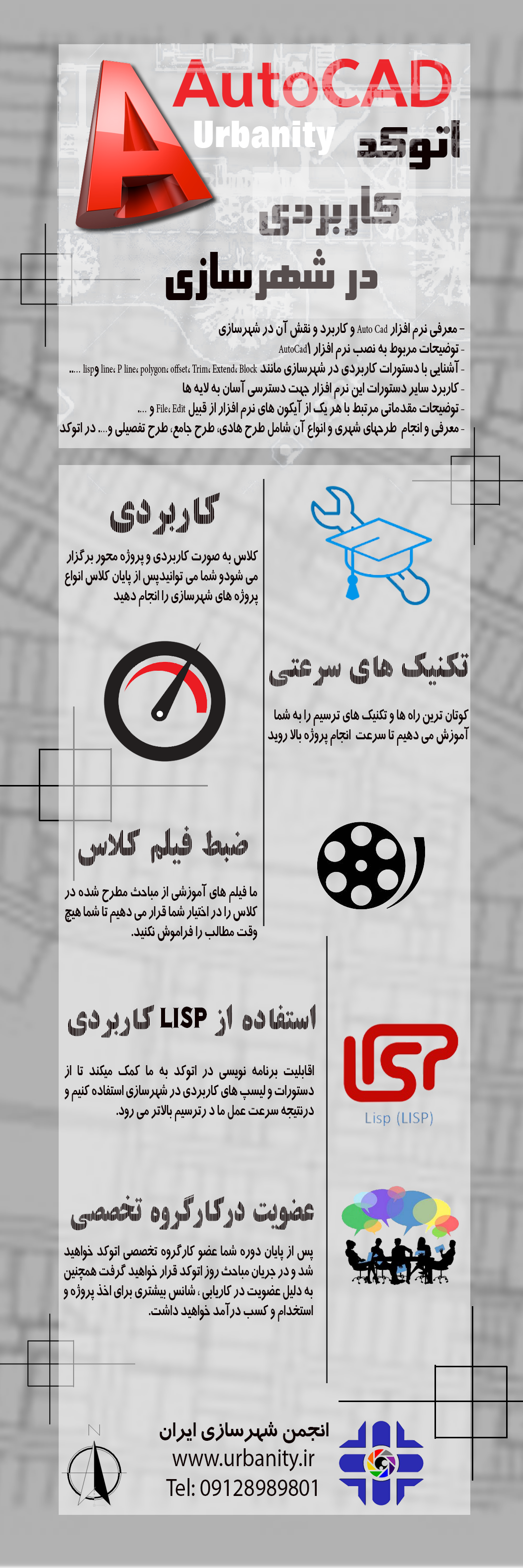 همانطور که می دانید نرم افزار اتوکد یکی از قدیمی ترین و بهترین و کاربردی ترین نرم افزار برای مهندسان علوم شهری و شهرسازان می باشد و میتوان گفت اولین نرم افزاری که یک شهرساز باید کاملا در آن تسلط داشته باشد ، نرم افزار اتوکد می باشد.این نرم افزار به عنوان یک پایه برای سایر نرم افزار ها از جمله GIS  می باشد . همه شهرسازان باید اتوکد را به صورت کاربردی در رشته خود آموزش دیده باشند زیرا اتوکد به عنوان یک ابزار در رشته های مختلفی از جمله معماری و عمران و نقشه کشی نیز کاربرد دارد ولی تکنیک ها و روش های استفاده از این ابزار در رشته های مختلف ، متفاوت است. متاسفانه آموزش های اتوکد در ایران به صورت تخصصی  و کاربردی در شهرسازی نمی باشد و اکثر آموزشگاه ها طبق یک سرفصل کلی و با استفاده از اساتید بدون تجربه کاری در زمینه شهرسازی ، اقدام به برگزاری کلاس های آموزشی می کنند و به همین دلیل  دانشجویان پس از پایان کلاس ، فقط با نرم افزار اتوکد آشنا شده اند و منو و دستورات آن را خوب می شناسند ولی این ابزار ها و منو ها و دستورات چه کاربردی در چه مرحله ای از پروژه های شهرسازی می تواند داشته باشد را نمیدانند . به همین دلیل انجمن شهرسازی ایران  Urbanity  اقدام به برگزاری کلاس های کاربردی اتوکد در شهرسازی نموده است تا شهرسازان و متخصصین شهری بتوانند از این نرم افزار به صورت کاربردی در پروژه های شهرسازی استفاده کنند و به روند کاری خود سرعت ببخشند و یا هر چه سریع تر جذب بازار کار شوند.سرفصلهای آموزش نرم افزار اتوکد کاربردی در شهرسازیکلیه آموزش ها به صورت پروژه محور و کاربردی می باشد.در تمامی جلسات آموزشی تمرینهای کاربردی جهت تمرین در کلاس، و به عنوان تکلیف در منزل با توجه به سرفصلهای  عنوان شده به دانشجویان ارائه خواهد شد.پس از پایان دوره ، دانشجویان عضو کارگروه تخصصی اتوکد انجمن شهرسازی خواهند شددر صورت ثبت نام گروهی بیش از 5 نفر از تخفیف ویژه برخوردار خواهید شد.جهت ثبت نام در کلاس به لینک زیر مراجعه نمایید:http://urbanity.ir/autocadهمچنین می توانید فرم پیش ثبت نام را تکمیل کنید تا اطلاعیه های تشکیل این کلاس برای شما پیامک شود:http://urbanity.ir/form/view.php?id=13566جهت کسب اطلاعات بیشتر با 09128989801 تماس حاصل فرماییدانجمن شهرسازی ایرانhttp://www.telegram.me/urbanitychannelردیفترجمه دستوردستورمخفف۱ایجاد و ترسیم موضوع ۳ بعدی با ارایش و منظم۳d array۳a۲نمایش موضوع با حالت چرخشی۳d orbit۳do۳نمایش موضوعات ۳ بعدی در حالتی مشابه قدم زدن در جهت دید انتخاب شده ی موضوع۳DWALK۳D W۴ترسیم وجه های ۳ بعدی۳D FACE۳F۵جابه جایی موضوعات ۳ بعدی درجهات مختلف۳D MOVE۳M۶ترسیم چند خطی های ۳ بعدی۳D POLY LNE۳P۷چرخش موضوعات ۳ بعدی در جهات مختلف۳D ROTATE۳R۸ترسیم کمانARCA۹تعین مساحت سطوح و چند خطی های بستهAREAAA۱۰تغیر امتداد موضوع ترسیم شدهALIGNAL۱۱تغیر امتداد موضوع ۳ بعدی۳D ALIGN۳AL۱۲معرفی فونت های مختلف به محیط اتوکدAPPLOADAP۱۳ایجاد و ترسیم موضوع دو بعدی با ارایش و منظمARRAYAR۱۴ایجاد و ترسیم موضوع دو بعدی با ارایش بروش خطی-ARRAY-AR۱۵ضبط عملیات در حین اجرای فرامین اتوکدACTERCORDARR۱۶ایجاد بلوک از موضوع ترسیم شدهBLOCKB۱۷ایجاد بلوک بروش خطی-BLOCK-B۱۸اجرای هاشور سطح ترسیم شدهHATCHBH۱۹تبدیل خطوط بسته به چند خطی و ناحیهBOUNDARYBO۲۰تبدیل خطوط بسته به چند خطی بروش خطی– BOUNDARY-BO۲۱شکستن موضوع ترسیم شده بین دو نقطهBREAKB۲۲ترسیم دایره بروش مختلفCIRCELC۲۳ایجاد دوربین به عنوان یک جهت دید موضوعCAMERACAM۲۴تغییر خصوصیات موضوع ترسیم شدهPROPERTIESCH۲۵تغییر خصوصیات مختلف موضوعات ترسیم شدهCHANG-CH۲۶پخ زدن گوشه های دو امتداد متقاطع خطیCHAMFERCHA۲۷ظاهر کردن پنجره ی خط فرمانCOMMAND LINECLI۲۸تعین رنگ موضوعات ترسیمیCOLORCOL۲۹نسخه برداری از موضوعات ترسیم شدهCOPYCO۳۰نسخه برداری از موضوعات ترسیم شدهCOPYCP۳۱فعال کردن نماد دید تصاویر در محیط ۳ بعدیNAVVCUBECUBE۳۲فرمان ترسیم استوانهCYLINDERCYL۳۳فرمان تنظیمات اندازه گذاریDIMENSION STYLED۳۴تعین فاصله بین دو نقطهDISTDI۳۵تقسیم موضوعات ترسیم شده به تعداد مساویDIVIDDIV۳۶تبدیل خط اندازه به حالت شکستهDIMJOGLINEDJL۳۷اندازه گذاری به روش خطیDIM LINEARDLI۳۸ترسیم حلقهDONUTDO۳۹انجام تنظیمات جدولDRAFTING SETTINGDSETTINGDS۴۰انجام تنظیمات اندازه گذاریDIMENSION STYLEDST۴۱درج متن به روش خطیSINGEL TEXTDT۴۲پاک کردن موضوعات ترسیم شدهERASEE۴۳ویرایش متن درج شدهDD EDITED۴۴ترسیم بیضیELLIPSEEL۴۵ادامه دادن خط یا کمان ترسیم شده تا محدوده ی مقابلEXTENDEX۴۶خارج شدن از محدوده ی اتوکدEXITQUTE۴۷گردگردن گوشه ها در موضوعات خطیFILLETF۴۸ایجاد لیست مشخصات مورد نیاز از موضوع انتخاب شدهFILTERF1۴۹ترسیم نمای موضوعات ترسیم شده ی سه بعدیFLAT SHOTFSHOT۵۰محصور کردن موضوعات انتخاب شده در یک گروهGROUPG۵۱درج هاشور از نوع سایه با ترکیب رنگ هاGRADIENTGD۵۲تنظیمات مربوط به گریپ در جدولOPTIONSDD GRIPSGR۵۳اجرای هاشور بر روی محاوره ایHATCHH۵۴اجرای هاشور به روش خطی-HATCH-H۵۵ویرایش هاشو درج شدهHATCH EDITHE۵۶مخفی کردن خطوط داخلی در موضوعات سه بعدیHIDEHI۵۷درج موضوع بلوک شده به روش محاوره ایINSERTI۵۸درج موضوع بلوک شده به روش خطی-INSERT-I۵۹الحاق کردن تصاویر در محیط ترسیمIMAGE ALLATCHLAT۶۰انتخاب قسمتی از تصاویر الحاق شدهIMAGE CLIPICL۶۱درج تصاویر در محیط ترسیم شدهIMAGEIM۶۲ایجاد حجم مشترک دو موضوع سه عدیINTERSECTIN۶۳کنترل حجم مشترک ایجاد شده با فرمانINTERSECTINTERFERINF۶۴نمایش موضوع ترسیم شده درحالت های مدل و جانماییQVDRAWINGQVD۶۵بستن کادر نمایش موضوع با فرمانQVDQVDRAWINGCLOSEQVDC۶۶انتخاب کادر نمایش موضوع درحالت جانماییQVLAYOUTEQVL۶۷بستن کادر نمایش موضوع درحالت کاغذQVLAYOUTCLOSEQVLC۶۸متصل کردن چندخطی هاJOINJ۶۹ترسیم خطLINEL۷۰تنظیمات جداول لایه بندیLAYERLA۷۱انجام لایه بندی به روش خطی-LAYER-LA۷۲ترسیم خط راهنماLEADERLE۷۳تغیرطول خط ترسیم شدهLENGTHENLEN۷۴نمایش مشخصات موضوع ترسیم شدهLISTLI۷۵انجام تنظیمات مربوط به جانماییLAYOUTLO۷۶نمایش مشخصات موضوعات ترسیم شدهLISTLS۷۷انتخاب انواع خطوطLINE TYPELT۷۸تنظیم مقیاس نوع خط انتخاب شدهLINE TYPE SCALELTS۷۹تنظیم ضخامت نوع خط انتخاب شدهLINE WEIGHTLW۸۰جابه جایی موضوعMOVEM۸۱تغییرو انتخاب خصوصیات موضوعات ترسیم شدهMATCHPROPERTISEMA۸۲انتخاب وتعین مصالح موضوعات سه بعدیMATERIALSMAT۸۳تقسیم موضوع ترسیم شده به فواصل مشخصMESUREME۸۴ایجادقرینه ازمضوع ترسیم شدهMIRRORMIترسیم خطوط مرکبMULTILINEML۸۶ترسیم خط راهنماMLEADERMLD۸۷ترسیم خطوط راهنماMLEDERSTYLEMLS۸۸انجام تغیرات مربوط به جدول خط راهنماMLEDEREDITMLE۸۹انتخاب وتغییر خصوصیات موضوعات ترسیم شدهPROPERTIESMO۹۰ایجاد انیمیشن از موضوعات ۳ بعدیNAVSMOTIONMOTION۹۱درج متن بروش محاوره هایMULTILINETEXTMT۹۲کپی موضوع بافاصله ی تعیین شدهoffsetO۹۳انجام تنظیمات مختلف مربوط به محیط اتوکدOptionsOP۹۴نمایش چرخشی موضوع۳d orbitORBIT۹۵انجام تنظیمات مربوط به گیره های شیئیO snapOS۹۶انجام تنظیمات گیره های شیئی به روش خطی-o snap-OS۹۷جابه جایی صفحه ی ترسیمPanP۹۸انجام ویرایش های مربوط به چندخطی هاPeditPE۹۹ترسیم چندخطیPoly linePL۱۰۰درج و ترسیم نقطهPointP۱۰۱مخفی نمودن پالت هاHide palettesPOFF۱۰۲ترسیم چند ضلعیPolygonPOL۱۰۳نمایش پالت های مخفی شدهShoe palettesPON۱۰۴انتخاب و تغیرخصوصیات موضوعات ترسیم شدهPropertiesPR۱۰۵بستن جدول خصوصیات ظاهر شدهProperties closePS CLOSE۱۰۶حذف موارد انتخاب شده ی بکارنرفته درترسیمPurgePU۱۰۷ترسیم هرمPyramidPYR۱۰۸انجام محاسبات در محیط اتوکدQuick calcQC۱۰۹انجام تنظیمات مربوط به نوارابزارهاQuick cuiQCUI۱۱۰حذف علامت مثبت ازمحیط اتوکدازدیدجاریRedrawR۱۱۱حذف علامت مثبت از تمام دیدهاRedraw allRA۱۱۲راندو کردن قسمتی از موضوع سه بعدیRender cropRC۱۱۳باز سازی مجدد محیط ترسیمRegenRE۱۱۴ترسیم مستطیلRectangleREC۱۱۵ایجاد ناحیهRegionREG۱۱۶تغیرنام بلوک و لایه های ایجاد شدهRenameREN۱۱۷چرخش سطح حول محورRevolveREV۱۱۸چرش موضوعات ترسیم شدهRotateRO۱۱۹اجرای فرمان رندر درمحیط سه بعدیRenderRR۱۲۰نمایش جدول رندر اجرا شدهRender winRW۱۲۱امتداد دادن موضوعات ترسیم شدهStretchS۱۲۲تغییر مقیاس موضوعات ترسیم شدهScaleSC۱۲۳ترسیم صفحه ی برش در موضوعات سه بعدیSectionSEC۱۲۴تعین روش های مختلف نمایش موضوعات در اتوکدShad modeSHA۱۲۵برش زدن موضوعات سه بعدیSliceSL۱۲۶انجام تنظیمات پرش مکان نما به روش خطیSnapSN۱۲۷ترسیم سطوح توپر در محیط دوبعدیSolidSO۱۲۸تصحیح املایی فرمانهای و واژه های اتوکدSpellSP۱۲۹ترسیم خطوط منحنیSalineSPL۱۳۰نمایش جدول شیتهای تعین شدهSheet setSsm۱۳۱انجام تنظیمات جدول متنstyleSt۱۳۲کسرکردن دوحجم دارای نقاط مشترک از یکدیگرSub tracksu۱۳۳درج متن به روش محاوره ایM textt۱۳۴درج متن به روش خطی-m text-T۱۳۵درج و ترسیم جدولtableta۱۳۶برش موضوعات سه بعدی با استفاده از صفحه ی برشSection palnSplane۱۳۷ویرایش خطوط منحنیSp editSpe۱۳۸انتخاب و تغیر ضخامت موضوعات ترسیم شدهThicknessTh۱۳۹ورود از حالت مدل به فضای کاغذ و برعکسTile modeTi۱۴۰اجرای جدولcustomize وتغیرات نوار ابزارهاToolbarTo۱۴۱درج علایم انطباق درمحیط ترسیمToleranceTol۱۴۲ترسیم تیوپ و حلقه ی سه بعدیToursTor۱۴۳فعال کردن پالت ابزارهاTool platesTp۱۴۴قطع خطوط محدود بین اضلاعTrimTr۱۴۵انجام تنظیمات مربوط به جدولTable styleTs۱۴۶انجام تنظیمات مربوط به جدول محورهای مختصاتUcsmanagerUc۱۴۷تنظیم واحدهای ترسیم اتوکدUnitsUn۱۴۸ترکیب کردن موضوعات دارای برخوردسه بعدیUnionUni۱۴۹فعال کردن جدول نمایش(دید)ViewV۱۵۰انتخاب دید تصاویر به روش خطی-view-v۱۵۱تنظیمات زوایای محورهای مختصاتDdv pointVp۱۵۲نمایش موضوعات به روش های مختلف در محیط اتوکدVscurrentVs۱۵۳اجرای پالتvisual styleVisual styleVsm۱۵۴ایجاد فایل الگوی بلوکW blockW۱۵۵ترسیم گوهWedgeWe۱۵۶فعال کردن نماد چرخشی نمایش موضوعاتNavsswheelsWheel۱۵۷تجزیه ی موضوعاتExplodeX۱۵۸ترسیم خطوط نامحدودX lineXl۱۵۹اجرای فرمان zoom و انجام تغیرات بزرگنماییzoomZ۱۶۰اجرای جدول تنظیمات drafting settingDsettingsseسرفصلساعات مورد نیازمعرفی نرمافزار Auto Cad و کاربرد و نقش آن در شهرسازیتوضيحات مربوط به نصب  نرم افزار AutoCad1      - آشنایی با دستورات کاربردی در شهرسازی مانند line، P line، polygon، offset، Trim، Extend، Block وlisp .....      -کاربرد سایر دستورات این نرم افزار جهت دسترسی آسان به لایه ها      -توضيحات مقدماتي مرتبط با هر يك از آيكون هاي نرم افزار از قبيل File، Edit و ....8معرفی طرحهای شهری و انواع آن شامل طرح هادی، طرح جامع، طرح تفصیلی و....کاربرد اتوکد در تولید نقشههای موضوعی طرحها-تعريف لايه ها و چگونگي تشكيل آنها در نرم افزارآشنایی با فرم برداشت کالبدی و نحوه پیاده سازی اطلاعات در محیط اتوکدتولید نقشه  مرتبط با شهرسازي در طرحهای فوقتولید نقشه کاربری اراضي وضع موجود  تولید نقشه کاربری اراضی پیشنهادی تفصیلیترسیم شبکه معابر پیشنهادی با توجه به ترسيم پخ‌ها و قوسهاترسیم مقاطع عرضیمختصات گرفتن از نقاط موجود در نقشه با توجه به دستورات موجود15خروجی گرفتن از نقشههای Auto Cadتعریف راهنمای نقشههاآمادهسازی نقشهها برای پلات، تعریف و نهایی کردن لایهها، رنگ و ضخامت قلم اندازه Text   متناسب با مقیاس نقشه ها مساحت گرفتن هر یک از لایه های موجود و پیشنهادی در نرم افزار از طريق LISP مرتبطمعرفی و به کارگیری LISP  های کاربردی در شهرسازی4شیت بندی کردن نقشه در محیط layout , Model با مقیاس های مختلف2